Lampiran 1STANDAR KOMPETENSI DAN KOMPETENSI DASARKURIKULUM MATA PELAJARAN BAHASA INDONESIA, MATEMATIKA DAN IPA KELAS DASAR III SEMESTER ISEKOLAH DASAR LUAR BIASA MURID TUNAGRAHITADepartemen Pendidikan Nasional Standar Kompetensi dan Kompetensi Dasar 2006Lampiran 2KISI-KISI INSTRUMEN PENELITIANSatuan Pendidikan	: SLB Negeri Tanah GrogotMata pelajaran 	: Ilmu Pengetahuan AlamTema			: LingkunganKelas			: Dasar III CSK	: B. IndonesiaMembaca nyaring kata dan kaliamt sederhanaMatematikaMengenal bilangan dan lambang bilanganIPAMemahami bagian utama tubuh tumbuhanKD	: B. IndonesiaMembaca nyaring kata sederhanaMembaca nyaring kalimat sederhanaMatematikaMembilang banyak benda sampai dengan 10IPAMendeskripsikan bagian-bagian utama tumbuhan (akar, batang daun, bunga)Lampiran 3FORMAT INSTRUMEN TES ( TES AWAL )Satuan pendidikan	: SLB Negeri Tanah GrogotMata Pelajaran	: Ilmu Pengetahuan Alam Tema			: LingkunganMateri penelitian 	: Bagian-bagian utama tumbuhann Kelas 			: III CNama murid		: MOWHari/tanggal		:Kriteria penilaianJika tidak mampu menjawab dan tidak mampu menyebutkan bagian utama tumbuhan diberi skor 0Jika mampu menjawab dan mampu menyebutkan bagian utama tumbuhan namun dengan bantuan guru diberi skor 1Jika mampu menjawab dan menyebutkan bagian utama tumbuhan dengan benar diberi skor 2FORMAT INSTRUMEN TES ( TES AWAL )Satuan pendidikan	: SLB Negeri Tanah GrogotMata Pelajaran	: Ilmu Pengetahuan Alam Tema			: LingkunganMateri penelitian 	: Bagian-bagian utama tumbuhann Kelas 			: III CNama murid		: MRHari/tanggal		:
Kriteria penilaiana). Jika tidak mampu menjawab dan tidak mampu menyebutkan bagian utama tumbuhan diberi skor 0b). Jika mampu menjawab dan mampu menyebutkan bagian utama tumbuhan namun dengan bantuan guru diberi skor 1c). Jika mampu menjawab dan menyebutkan bagian utama tumbuhan dengan benar diberi skor 2FORMAT INSTRUMEN TES ( TES AWAL )Satuan pendidikan	: SLB Negeri Tanah GrogotMata Pelajaran	: Ilmu Pengetahuan Alam Tema			: LingkunganMateri penelitian 	: Bagian-bagian utama tumbuhann Kelas 			: III CNama murid		: ADSHari/tanggal		:
Kriteria penilaiana). Jika tidak mampu menjawab dan tidak mampu menyebutkan bagian utama tumbuhan diberi skor 0b). Jika mampu menjawab dan mampu menyebutkan bagian utama tumbuhan namun dengan bantuan guru diberi skor 1c). Jika mampu menjawab dan menyebutkan bagian utama tumbuhan dengan benar diberi skor 2FORMAT INSTRUMEN TES ( TES AKHIR )Satuan pendidikan	: SLB Negeri Tanah GrogotMata Pelajaran	: Ilmu Pengetahuan Alam Tema			: LingkunganMateri penelitian 	: Bagian-bagian utama tumbuhann Kelas 			: III CNama murid		: MOWHari/tanggal		:
Kriteria penilaiana). Jika tidak mampu menjawab dan tidak mampu menyebutkan bagian utama tumbuhan diberi skor 0b). Jika mampu menjawab dan mampu menyebutkan bagian utama tumbuhan namun dengan bantuan guru diberi skor 1c). Jika mampu menjawab dan menyebutkan bagian utama tumbuhan dengan benar diberi skor 2FORMAT INSTRUMEN TES ( TES AKHIR )Satuan pendidikan	: SLB Negeri Tanah GrogotMata Pelajaran	: Ilmu Pengetahuan Alam Tema			: LingkunganMateri penelitian 	: Bagian-bagian utama tumbuhann Kelas 			: III CNama murid		: MRHari/tanggal		:
Kriteria penilaiana). Jika tidak mampu menjawab dan tidak mampu menyebutkan bagian utama tumbuhan diberi skor 0b). Jika mampu menjawab dan mampu menyebutkan bagian utama tumbuhan namun dengan bantuan guru diberi skor 1c). Jika mampu menjawab dan menyebutkan bagian utama tumbuhan dengan benar diberi skor 2FORMAT INSTRUMEN TES ( TES AKHIR )Satuan pendidikan	: SLB Negeri Tanah GrogotMata Pelajaran	: Ilmu Pengetahuan Alam Tema			: LingkunganMateri penelitian 	: Bagian-bagian utama tumbuhann Kelas 			: III CNama murid		: ADSHari/tanggal		:
Kriteria penilaiana). Jika tidak mampu menjawab dan tidak mampu menyebutkan bagian utama tumbuhan diberi skor 0b). Jika mampu menjawab dan mampu menyebutkan bagian utama tumbuhan namun dengan bantuan guru diberi skor 1c). Jika mampu menjawab dan menyebutkan bagian utama tumbuhan dengan benar diberi skor 2No STANDAR KOMPETENSI KOMPETENSI DASAR123Bahasa IndonesiaMembaca nyaring kata dan kalimatt sederhanaMatematikaMengenal bilangan dan lambang bilangan sampai 10IPAMemahami bagian-bagian utama hewan dan tumbuhan Membaca nyaring kata sederhanaMembaca nyaring kalimat sederhana2.1 Membilang 1 sampai 102.2 Menghitung benda sampai 102.3 Menulis lambang bilangan 1-103.1 Mendeskripsikan bagian-bagian utama tumbuhan dan fungsinyaPeubah penelitianAspek yang dinilaiIndicatorJenis tesNo. itemJumlah itemA. Bhs. IndonesiaB. MatematikaC. IPAPemanfaatan lingkungan sekolahMembaca nyaring kata sederhanaMembaca nyaring kalimat sederhanaMenghitung jumlah huruf bagian tumbuhan, Menyebutkan bagian utama tumbuhanMenyebutkan fungsi dari bagian utama tumbuhanMembaca nyaring kata sederhana yaitu akar, batang, daun,  dan bungaMembaca kalimat sederhana yaitu, akar pohon, ini bunga mawar, ini daun pisang, ini batangMenghitung bagian utana tumbuhan yaitu akar, batang, daun dan bungaMenunjukkan bagian utama tumbuhan yang terdiri dari akar batang daun dan bunga.Menyebutkan fungsi dari akar, batang, daun dan bungaTes perbuatanTes perbuatanTes perbuatanTes PerbuatanTes Lisan1, 2, 3, 4, 5, 6, 7, 8, 9, 10, 11, 12,  13, 14, 15, 1617, 18, 19, 204     4444JumlahJumlahJumlahJumlahJumlah     20NoItem TesKriteria penilaianKriteria penilaianKriteria penilaianNoItem TesTidak mampuMampu dengan bantuanMampu dengan benar12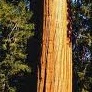 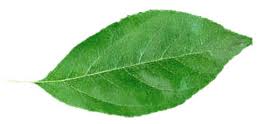 3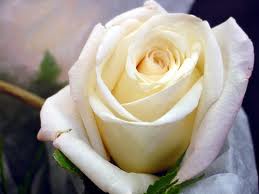 4A.  Bahasa IndonesiaMembaca kata sederhana pada gambar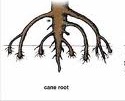 √√√√5678Membaca kalimat sederhanaIni akar pohonIni batang kelapaIni daun pisangIni bunga mawar√√√√91011121314151617181920MatematikaMenghitung jumlah huruf pada kata sederhana dari bagian-bagian utama tumbuhanA – k – a – rB – a – t – a – n – gD – a – u – n B – u – n  – g – aIPAMenunjukkan bagian utama tumbuhanAkarBatangDaunBungaMenyebutkan fungsi dari bagian-bagian utama tumbuhanAkarBatangDaun Bunga√√√√√√√√√√ √√NoItem TesKriteria penilaianKriteria penilaianKriteria penilaianNoItem TesTidak mampuMampu dengan bantuanMampu dengan benar1234A.  Bahasa IndonesiaMembaca kata sederhana pada gambar√√√√5678Membaca kalimat sederhanaIni akar pohonIni batang kelapaIni daun pisangIni bunga mawar√√√√91011121314151617181920MatematikaMenghitung jumlah huruf pada kata sederhana dari bagian-bagian utama tumbuhanA – k – a – rB – a – t – a – n – gD – a – u – n B – u – n  – g – aIPAMenunjukkan bagian utama tumbuhanAkarBatangDaunBungaMenyebutkan fungsi dari bagian-bagian utama tumbuhanAkarBatangDaun Bunga√√√√√√√√√√√√NoItem TesKriteria penilaianKriteria penilaianKriteria penilaianNoItem TesTidak mampuMampu dengan bantuanMampu dengan benar1234A.  Bahasa IndonesiaMembaca kata sederhana pada gambar√√√√5678Membaca kalimat sederhanaIni akar pohonIni batang kelapaIni daun pisangIni bunga mawar√√√√91011121314151617181920MatematikaMenghitung jumlah huruf pada kata sederhana dari bagian-bagian utama tumbuhanA – k – a – rB – a – t – a – n – gD – a – u – n B – u – n  – g – aIPAMenunjukkan bagian utama tumbuhanAkarBatangDaunBungaMenyebutkan fungsi dari bagian-bagian utama tumbuhanAkarBatangDaun Bunga√√√√√√√√√√√√NoItem TesKriteria penilaianKriteria penilaianKriteria penilaianNoItem TesTidak mampuMampu dengan bantuanMampu dengan benar1234A.  Bahasa IndonesiaMembaca kata sederhana pada gambar√√√√5678Membaca kalimat sederhanaIni akar pohonIni batang kelapaIni daun pisangIni bunga mawar√√√√91011121314151617181920MatematikaMenghitung jumlah huruf pada kata sederhana dari bagian-bagian utama tumbuhanA – k – a – rB – a – t – a – n – gD – a – u – n B – u – n  – g – aIPAMenunjukkan bagian utama tumbuhanAkarBatangDaunBungaMenyebutkan fungsi dari bagian-bagian utama tumbuhanAkarBatangDaun Bunga√√√√√√√√√√√√NoItem TesKriteria penilaianKriteria penilaianKriteria penilaianNoItem TesTidak mampuMampu dengan bantuanMampu dengan benar1234A.  Bahasa IndonesiaMembaca kata sederhana pada gambar√√√√5678Membaca kalimat sederhanaIni akar pohonIni batang kelapaIni daun pisangIni bunga mawar√√√√91011121314151617181920MatematikaMenghitung jumlah huruf pada kata sederhana dari bagian-bagian utama tumbuhanA – k – a – rB – a – t – a – n – gD – a – u – n B – u – n  – g – aIPAMenunjukkan  bagian utama tumbuhanAkarBatangDaunBungaMenyebutkan fungsi dari bagian-bagian utama tumbuhanAkarBatangDaun Bunga√√√√√√√√√√√√NoItem TesKriteria penilaianKriteria penilaianKriteria penilaianNoItem TesTidak mampuMampu dengan bantuanMampu dengan benar1234A.  Bahasa IndonesiaMembaca kata sederhana pada gambar√√√√5678Membaca kalimat sederhanaIni akar pohonIni batang kelapaIni daun pisangIni bunga mawar√√√√91011121314151617181920MatematikaMenghitung jumlah huruf pada kata sederhana dari bagian-bagian utama tumbuhanA – k – a – rB – a – t – a – n – gD – a – u – n B – u – n  – g – aIPAMenunjukkan  bagian utama tumbuhanAkarBatangDaunBungaMenyebutkan fungsi dari bagian-bagian utama tumbuhanAkarBatangDaun Bunga√√√√√√√√√√√√